                     COMPONENTE CURRICULAR: GEOGRAFIAANO:1ºESCOLA:________________________________________________________________________NOME:_________________________________________________________________________DATA:  ____/_____/2021OLÁ QUERIDO (A) ALUNO (A)! NESTA SEMANA NAS AULAS DE GEOGRAFIA APRENDEMOS OS DIFERENTES CÔMODOS DAS MORADIAS, SEUS MÓVEIS E UTENSÍLIOS. AGORA COM A AJUDA DE SEUS PAIS OU RESPONSÁVEIS, RECORTE E COLE ALGUNS UTENSÍLIOS E MÓVEIS NOS DIFERENTES CÔMODOS DA CASA.PARA RECORTAR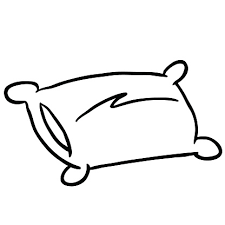 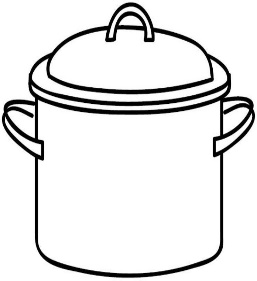 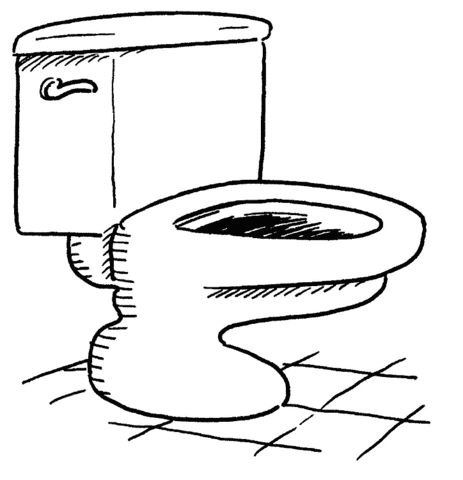 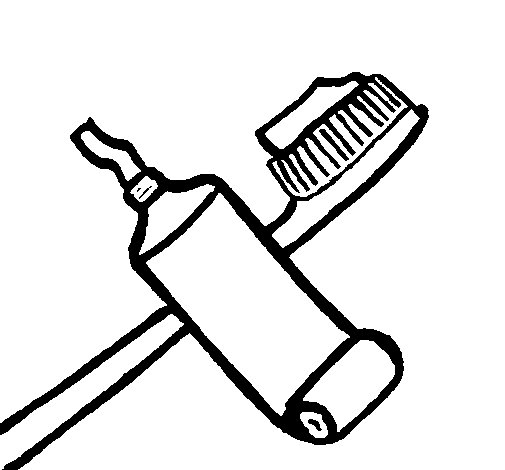 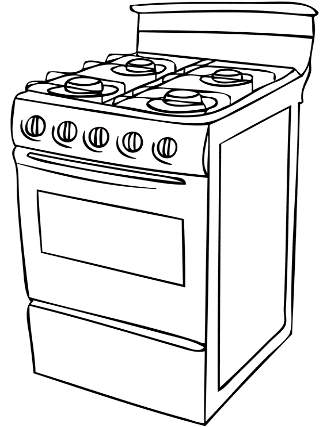 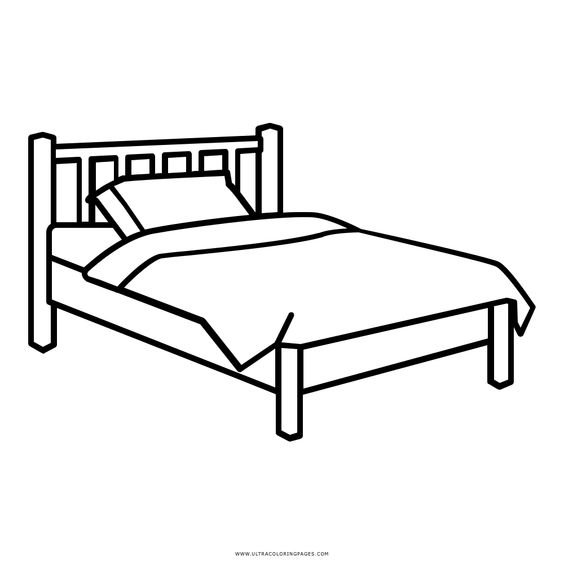 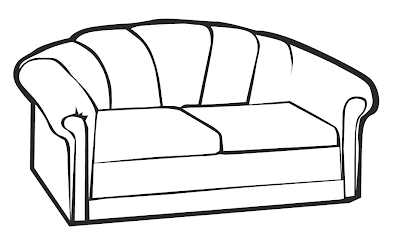 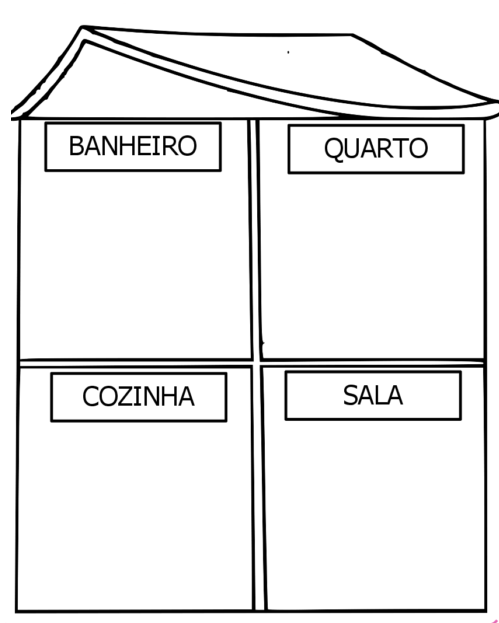 